§148.  Cremation of old bondsThe Treasurer of State, in the presence of the Commissioner of Administrative and Financial Services and the State Auditor, or such agents as they may designate, may cremate any state bonds and coupons, on the premises of the state bond and coupon paying agent, that have matured and have been paid after the paid certification has been received by the Treasurer of State and the State Auditor. This paid certification must bear the additional sworn certification of the auditor of the bank paying agent employed by the Treasurer of State. A cremation certificate, signed under oath by the state officers named in this section and the bank paying agent auditor identifying the bonds and coupons destroyed, must be filed in the office of the Treasurer of State.  [PL 1991, c. 780, Pt. Y, §19 (AMD).]SECTION HISTORYPL 1969, c. 202, §3 (AMD). PL 1971, c. 181, §8 (AMD). PL 1981, c. 100 (RPR). PL 1985, c. 785, §A19 (AMD). PL 1991, c. 780, §Y19 (AMD). The State of Maine claims a copyright in its codified statutes. If you intend to republish this material, we require that you include the following disclaimer in your publication:All copyrights and other rights to statutory text are reserved by the State of Maine. The text included in this publication reflects changes made through the First Regular Session and the First Special Session of the131st Maine Legislature and is current through November 1, 2023
                    . The text is subject to change without notice. It is a version that has not been officially certified by the Secretary of State. Refer to the Maine Revised Statutes Annotated and supplements for certified text.
                The Office of the Revisor of Statutes also requests that you send us one copy of any statutory publication you may produce. Our goal is not to restrict publishing activity, but to keep track of who is publishing what, to identify any needless duplication and to preserve the State's copyright rights.PLEASE NOTE: The Revisor's Office cannot perform research for or provide legal advice or interpretation of Maine law to the public. If you need legal assistance, please contact a qualified attorney.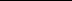 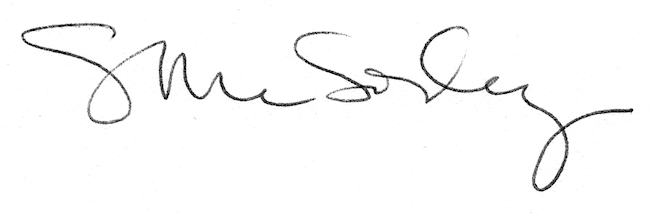 